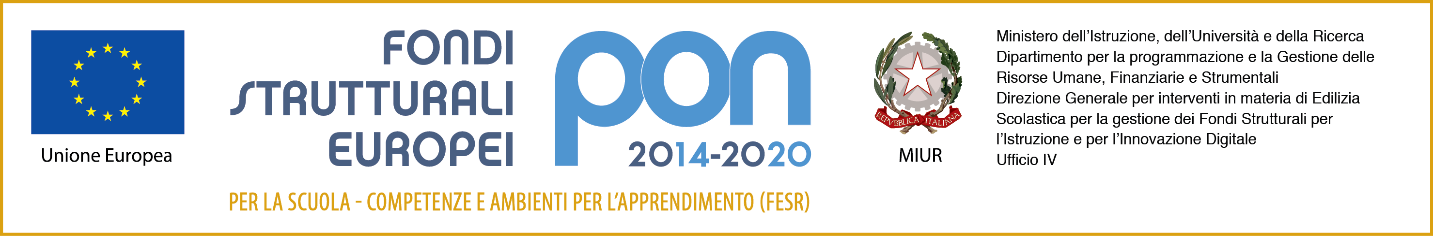 Relazione di sezioneAnno scolastico 20…/20…Composizione della sezione (in corso d’anno segnalare eventuali modifiche)Numero alunniMaschi/femmineSezione _________ (eterogenea, omogenea, bifascia)Personale in affiancamento ai docenti (sostegno, educatore, tirocinante,…)Situazione generale della sezioneVerifica inserimentiRelazione (tra pari e con gli adulti)PartecipazioneComportamentoAspetti educativo-didatticiEsperienze e proposteMetodologia (motivazioni)Interesse e partecipazioneVerifica dell’adeguatezza (rispetto all’età, alla composizione del gruppo, …)Progetti per l’ampliamento dell’offerta formativa(progetti, rapporti con il territorio, alternanza scuola lavoro…)Uscite didattiche/giteRapporti con le famiglie(partecipazione alla vita scolastica, rispetto delle regole, delle scadenze, …)Varie ed eventualiALLEGATO da NON rendere pubblico ma da inserire SOLO nel fascicolo dei verbali e nel Registro ElettronicoSITUAZIONI PARTICOLARI DEI SINGOLI ALUNNIOsservazioni delle docenti in riferimento a problematiche emerse in ambito motorio/cognitivo/relazionale/linguisticoConfronto con psicopedagogista/terapistiLuogo e data                                                          Firma docenti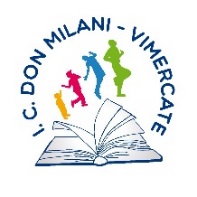 Istituto Comprensivo “don Lorenzo Milani”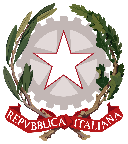 M.I.U.R.Via Pietro Mascagni – 20871 Vimercate (MI)Tel. 039/667522 c.f. 87004970155 – codice univoco UFJXICe-mail:mbic8ex001@istruzione.it -mbic8ex001@pec.istruzione.itwww.icsdonmilanivimercate.edu.itM.I.U.R.Scuola dell’Infanzia: Sezione: Docente coordinatore:Altri docenti:Rappresentante di sezione:Indice degli argomenti relativi alla Relazione di sezione:Composizione della sezioneSituazione generale della sezioneAspetti educativo-didatticiProgetti per l’ampliamento dell’offerta formativaUscite didattiche / GiteRapporti con le famiglieVarie ed eventuali